University of Management and TechnologyClearance FormNote: In case of leaving university before degree completion (dropout, credit transfer) the 1st point of clearance is OSSRStudent ID #: _________________________________	Date: ___________________________Student’s Name: ________________________________________________ (Capital letters and as per matric certificate)Father’s Name: _________________________________________________ (Capital letters and as per matric certificate)Program: ___________________________, Specialization: ________________________________________,Credit Hours Completed: _________ CGPA: _________, Contact No.: ________________________________Email: __________________________________________________________________________________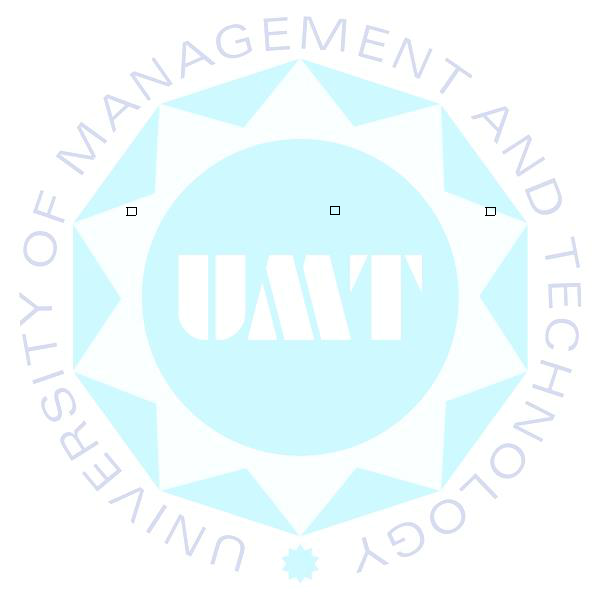 Address (Home): __________________________________________________________________________________________________________________________________________________________Address (Office, if applicable): ________________________________________________________________________________________________________________________________________________Note: For Final Transcript, please attached attested photocopies of CNIC and all previous Certificates/  Degrees with picture (white or blue background)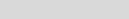 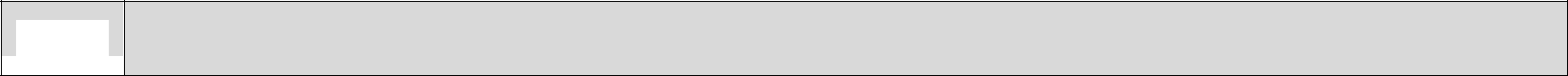 CNIC. #--Designation: ________________________________________Designation: ________________________________________Designation: ________________________________________Designation: ________________________________________Designation: ________________________________________Designation: ________________________________________Designation: ________________________________________Designation: ________________________________________Designation: ________________________________________Designation: ________________________________________Designation: ________________________________________Designation: ________________________________________Designation: ________________________________________Contact No.: ____________________Contact No.: ____________________Contact No.: ____________________Contact No.: ____________________Contact No.: ____________________Contact No.: ____________________Clearance required for:Clearance required for:Clearance required for:Clearance required for:Clearance required for:Final Transcript (FT)Final Transcript (FT)Interschool Program ChangeInterschool Program ChangeInterschool Program ChangeInterschool Program ChangeInterschool Program ChangeInterschool Program ChangeSemester LeaveLeaving UniversityLeaving UniversityFinal Transcript (FT)Final Transcript (FT)Interschool Program ChangeInterschool Program ChangeInterschool Program ChangeInterschool Program ChangeInterschool Program ChangeInterschool Program ChangeSemester LeaveLeaving UniversityLeaving UniversityFinal Transcript (FT)Final Transcript (FT)Interschool Program ChangeInterschool Program ChangeInterschool Program ChangeInterschool Program ChangeInterschool Program ChangeInterschool Program ChangeSemester LeaveLeaving UniversityLeaving UniversityParticipant’s Signature: __________________Participant’s Signature: __________________Participant’s Signature: __________________Participant’s Signature: __________________Participant’s Signature: __________________Participant’s Signature: __________________Participant’s Signature: __________________Participant’s Signature: __________________Participant’s Signature: __________________Participant’s Signature: __________________Departmental ClearancesDepartmental ClearancesDepartmental ClearancesDepartmental ClearancesParticipant’s Signature: __________________Participant’s Signature: __________________Participant’s Signature: __________________Participant’s Signature: __________________Participant’s Signature: __________________Participant’s Signature: __________________Participant’s Signature: __________________Participant’s Signature: __________________Participant’s Signature: __________________Participant’s Signature: __________________Name of DepartmentName of DepartmentName of DepartmentName of DepartmentName of DepartmentName of DepartmentName of DepartmentLocationLocationLocationSignatures with dateSignatures with dateSignatures with dateOffice StampOffice of Student Success & Retention(OSSR)Office of Student Success & Retention(OSSR)Office of Student Success & Retention(OSSR)Office of Student Success & Retention(OSSR)Office of Student Success & Retention(OSSR)Office of Student Success & Retention(OSSR)Office of Student Success & Retention(OSSR)2nd Floor, Center block, Main Building2nd Floor, Center block, Main Building2nd Floor, Center block, Main BuildingOffice of Controller of Examinations (OCE)Office of Controller of Examinations (OCE)Office of Controller of Examinations (OCE)Office of Controller of Examinations (OCE)Office of Controller of Examinations (OCE)Office of Controller of Examinations (OCE)Office of Controller of Examinations (OCE)1st Floor, Admin Block1st Floor, Admin Block1st Floor, Admin BlockOffice of Learning Resource Center (LRC),Office of Learning Resource Center (LRC),Office of Learning Resource Center (LRC),Office of Learning Resource Center (LRC),Office of Learning Resource Center (LRC),Office of Learning Resource Center (LRC),Office of Learning Resource Center (LRC),Ground Floor, LibraryGround Floor, LibraryGround Floor, LibraryOffice of Learning Resource Center (LRC),Office of Learning Resource Center (LRC),Office of Learning Resource Center (LRC),Office of Learning Resource Center (LRC),Office of Learning Resource Center (LRC),Office of Learning Resource Center (LRC),Office of Learning Resource Center (LRC),BuildingBuildingBuildingBuildingBuildingBuildingOffice of Information Processing CenterOffice of Information Processing CenterOffice of Information Processing CenterOffice of Information Processing CenterOffice of Information Processing CenterOffice of Information Processing CenterOffice of Information Processing Center1st floor North Block,1st floor North Block,1st floor North Block,(IPC),(IPC),(IPC),(IPC),Main BuildingMain BuildingMain Building3rd Floor Admin Block3rd Floor Admin Block3rd Floor Admin BlockAlumni Office - OER,(Only for FT)(Only for FT)(Only for FT)(Only for FT)3rd Floor Admin Block3rd Floor Admin Block3rd Floor Admin BlockLabs (Engineering Students Only)Labs (Engineering Students Only)Labs (Engineering Students Only)Labs (Engineering Students Only)Labs (Engineering Students Only)Labs (Engineering Students Only)Labs (Engineering Students Only)SEN BuildingSEN BuildingSEN BuildingScholarship Department (ScholarshipScholarship Department (ScholarshipScholarship Department (ScholarshipScholarship Department (ScholarshipScholarship Department (ScholarshipScholarship Department (ScholarshipScholarship Department (Scholarship1st Floor, Admin Block1st Floor, Admin Block1st Floor, Admin BlockHolders/ Financial Assistance only),Holders/ Financial Assistance only),Holders/ Financial Assistance only),Holders/ Financial Assistance only),Holders/ Financial Assistance only),Holders/ Financial Assistance only),Holders/ Financial Assistance only),2S-35, Level-2,2S-35, Level-2,2S-35, Level-2,Office of Technology Support (OTS),Office of Technology Support (OTS),Office of Technology Support (OTS),Office of Technology Support (OTS),Office of Technology Support (OTS),Office of Technology Support (OTS),Office of Technology Support (OTS),South BlockSouth BlockSouth BlockMain BuildingMain BuildingMain BuildingOffice of Career Services (OCS)Office of Career Services (OCS)Office of Career Services (OCS)Office of Career Services (OCS)Office of Career Services (OCS)Office of Career Services (OCS)Office of Career Services (OCS)2nd Floor Admin Block2nd Floor Admin Block2nd Floor Admin BlockOffice of Participant Accounts (OTR)Office of Participant Accounts (OTR)Office of Participant Accounts (OTR)Office of Participant Accounts (OTR)Office of Participant Accounts (OTR)Office of Participant Accounts (OTR)Office of Participant Accounts (OTR)1st Floor, Admin Block1st Floor, Admin Block1st Floor, Admin BlockAbbas Block, MustafaAbbas Block, MustafaAbbas Block, MustafaHostel (UMT Hostel Residents only),Hostel (UMT Hostel Residents only),Hostel (UMT Hostel Residents only),Hostel (UMT Hostel Residents only),Hostel (UMT Hostel Residents only),Hostel (UMT Hostel Residents only),Hostel (UMT Hostel Residents only),Town, Wahdat Road,Town, Wahdat Road,Town, Wahdat Road,LahoreLahoreLahoreOffice of The Registrar (ORG)Office of The Registrar (ORG)Office of The Registrar (ORG)Office of The Registrar (ORG)1st Floor, Admin Block1st Floor, Admin Block1st Floor, Admin Block